ITStephen King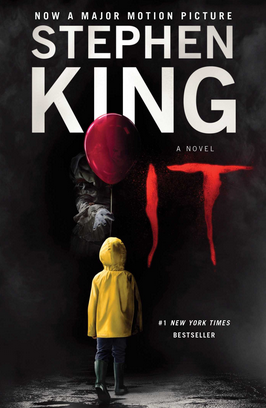 AnalyseKeuze van het boekIk heb ‘It’ gekozen omdat ik afgelopen zomer in Engeland op vakantie was en nog een goed boek zocht. Ik had al eerder de film en miniserie gezien en ik wilde graag weten waarop de film en serie nou eigenlijk gebaseerd is. Ik ben zelf ook erg van horror en daarom sprak het genre van ‘It’ mij ook heel erg aan. Ik had eerder al boeken van Stephen King gelezen en wist dat zijn boeken over het algemeen ontzettend goed geschreven zijn en vol met details zitten die je normaal niet tegen zou komen.Ik ben erg blij met mijn keuze na het uitlezen van ‘It’ omdat het boek me een hele andere kijk heeft gegeven op de film en miniserie. Ik zou wel de volgende keer rekening houden met het aantal bladzijden. ‘It’ heeft 1157 pagina’s, daarom in het boek zou het lastig kunnen zijn om het boek op tijd uit te lezen. ‘It’ is een heel gedetailleerd boek en in combinatie met de twee verschillende verhaallijnen in het boek zou daarom moeilijk te begrijpen kunnen zijn voor anderen. Het verhaalIn Derry, een klein plaatsje in Maine, verdwijnen er elke 27 tot 28 jaar kinderen die vermoord zijn door het mysterieuze It. Het verhaal begint in 1958 met George, het broertje van William ‘Bill’ Denbrough, die vermoord wordt door It. Als Bill samen met zijn vrienden Ben, Beverly, Eddie, Mike, Richie en Stan, die zichzelf de Stumpersclub noemen, op onderzoek uit gaat, komen ze erachter dat It het de vorm aanneemt van je ergste nachtmerrie, maar vooral de vorm van Pennywise de clown. De zeven vrienden worden opgejaagd door Henry Bowers, Victor Criss en Belch Huggins, hun pestkoppen, door het riool terwijl ze oog in oog komen te staan met hun grootste angsten. Uiteindelijk weten ze het hol van It te vinden en doden It bijna. Helaas is er geen tijd om er zeker van te zijn dat It dood is omdat Bowers nog steeds achter hen aan zit nadat Criss en Huggins vermoord zijn door It. Achtentwintig jaar later, in 1985, komen de Stumpers te weten dat It teruggekeerd is in Derry. Stan kan een tweede confrontatie niet aan en besluit om een eind te maken aan zijn leven. Bowers zit in een psychiatrische inrichting genaamd Juniper Hill waar hij met de hulp van It uitbreekt. Zijn enige doel: het omleggen van de Stumpers. Bowers weet Mike te pakken te krijgen en daarom zijn er van de zeven Stumpers nog maar vijf over. Na nog een gevecht met It, weten Bill en Richie It te doden, terwijl Eddie zich opoffert voor de rest van de groep.Verklaar de titel van het verhaal‘It’ is de titel van dit boek omdat het boek voornamelijk over het monster genaamd It gaat. De scene waarin de titel het best beschreven wordt is wanneer de Stumpers een voor een hun verhalen vertellen over rare gebeurtenissen en monsters die niet echt lijken, terwijl dat wel zo is. Bill noemt het monster dan It, Het omdat het voor ieder lid van de Stumpersclub een andere vorm aanneemt.Plaats en tijd.PlaatsHet boek speelt zich af in Derry, een klein plaatsje in Maine, in de Verenigde Staten. TijdEr zijn twee verhaallijnen, de Stumpers als elfjarigen die zich afspeelt in 1958 en de Stumpers als negenendertigjarigen die zich afspeelt in 1985. Citaten‘’News, Derry 22 juni 1958 (voorpagina):’’ (Blz. 673)Dit citaat wijst op een krantenartikel uit de Derry News, de krant die in Derry verspreid wordt. Het is een artikel gedateerd 22 juni 1958 waardoor er een expliciete dag, maand en jaar is vermeld.‘’Weg/10 augustus 1958, avondschemering.’’ (Blz. 1131)Het bovenstaande citaat geeft duidelijk aan in welke tijd deze scene in het boek zich afspeelt. Er wordt een datum genoemd, 10 augustus en een jaar, 1958. Er wordt ook ongeveer een bepaald tijdstip aangegeven, namelijk avondschemering. ‘’Afgemaakt/31 mei 1985, 10.02 uur.’’ (Blz. 893.)In het genoemde citaat wordt een specifieke datum, 31 mei 1985, en tijd, 10.02 uur genoemd.‘’8 juni 1985.’’ (Blz. 1143)8 juni 1985 is een gerichte datum met een dag, maand en jaartal waardoor dit citaat duidelijk een tijd aangeeft. PersonagesWilliam ‘Bill’ Denbrough, die ook wel Stotterende Bill wordt genoemd, is de hoofdpersoon van het boek omdat hij de leider is van de Stumpersclub en het boek begint met de dood van zijn broertje George. Ook is het grootste gedeelte van het boek gericht op Bill en daarom vind ik dat Bill het hoofdpersonage uit dit boek is. Bill is een zachtaardige, lieve, lange jongen met rossig haar die al snel na de dood van zijn broertje volwassen moet worden omdat zijn ouders leeg lijken sinds Georgie’s dood. Hij wordt vrijwel gelijk de onuitgesproken leider van de Stumpersclub omdat hij It het meeste haat en het meest volwassen is van de zeven. Alle Stumpers zijn bang, ook Bill, maar dat laat hij zo min mogelijk weten omdat hij weet dat hij sterk moet zijn voor de anderen en voor zijn ouders. Ook voelt hij alsof de Stumpers zijn verantwoordelijkheid zijn en iedereen in de club kijkt naar Bill op. Dit wordt allemaal duidelijk door het boek heen omdat verschillende hoofdstukken vanuit het perspectief van alle zeven Stumpers geschreven zijn. Sommige karaktertrekken worden letterlijk in het boek genoemd.  Hij heeft spijt dat hij Georgie nooit heeft verteld hoeveel hij van hem houdt en dat knaagt aan hem. Dit wordt niet letterlijk gezegd in het boek maar door het taalgebruik van Stephen King kan je dat snel oppikken door het gehele boek. Bill vindt dat Georgie’s dood zijn fout is en dat invloed zijn beslissingen. De beslissingen die hij moet nemen door het hele boek door zijn niet alledaagse beslissingen die elfjarigen nemen, maar juist beslissingen die op leven en dood aankomen.‘’’Djô-Djô-Georgie?’ George keek om. ‘W-wees voorzichtig, hè?’ ‘Tuurlijk.’ Hij keek enigszins verbaast. Zoiets kreeg je van je moeder te horen, niet van je oudere broer. Het was net zo ongewoon als de kus die hij Bill had gegeven.’’ (Blz. 18 en 19)Dit citaat geeft de liefde tussen George en Bill weer. Ik heb dit citaat gekozen omdat dit duidelijk maakt dat Bill bezorgd was en George vertelde om voorzichtig te zijn nadat George hem een kus gaf. Bill was erg beschermend naar George toe, en dit citaat wordt indirect door het gehele boek gebruikt.‘’’H-het is n-niet e-e-ECHT!’ riep Bill.’’ (Blz. 876)In deze scene zijn de Stumpers in het huis op Neibolt Street nummer 29 om de confrontatie met It aan te gaan. Het lijkt alsof de gang ontzettend lang is maar in werkelijkheid is dit niet zo. Bill weet als enige dat de gang niet echt is en schreeuwt dat naar de anderen om hen gerust te stellen. Ik heb dit citaat gekozen omdat dit de rol van Bill in de Stumpersclub het beste weergeeft.De ontwikkeling van Bill is zeer opmerkzaam. Hij begint als een onzekere jongen die een trauma heeft opgelopen door de dood van zijn broertje maar ontwikkelt tot een zeer intelligente, evenwichtige en nuchtere jongen. Later ontwikkelt hij zich tot een verstandige man met lichte kinderachtige karakteristieken omdat de helft van zijn jeugd door It is afgepakt en hij nooit heeft geweten hoe het is om écht kind te zijn. Dit wisselt zich af keer op keer en creëert een contrast tussen volwassen-kinderlijke Bill en kinderlijke-volwassen Bill en dat zorgt toch voor een extra speciaal randje naar mijn mening.Perspectief‘It’ is in de derde persoon geschreven als alwetende verteller.‘’Samen kropen ze onder de veranda.’’ (Blz. 378) ‘’Om die uur die middag sloot Beverly het appartement af en liet de extra sleutel in de zak van haar spijkerbroek glijden.’’ (Blz. 419)Inleven in de hoofdpersoonIk kan me gedeeltelijk inleven in Bill omdat ik zelf ook het een en ander heb meegemaakt in mijn leven waardoor ik snel volwassen moest worden. Bill voelt zich alleen en verantwoordelijk voor alles en iedereen, dat kan ik me heel goed voorstellen omdat ik dat zelf ook voel. De manier waarop hij keuzes maakt lijkt ook erg op die van mij en daarom vond ik het boek lezen erg interessant omdat Bill een beetje op mij lijkt. De belangrijkste gebeurtenis in het verhaal van Bill is de dood van zijn broertje George die vermoord wordt door It. Bill had een bootje van papier gevouwen voor George omdat Bill ziek thuis lag en het bootje met paraffine ingesmeerd zodat het bootje waterdicht werd. Er was een overstroming met veel regen in Derry en George ging naar buiten om met zijn nieuwe boot te spelen. Dan valt zijn bootje in een put en Pennywise zit in de put en Georgie moet zijn arm in de put steken om zijn bootje terug te krijgen. In plaats van het bootje terug te geven grijpt Pennywise de arm van Georgie en bijt zijn arm eraf waardoor George doodbloedt. Hij vindt dat Georgie’s dood zijn fout is omdat hij dat bootje voor hem gemaakt had en denkt dat zonder het bootje Georgie nog zou leven. Bill moet hierdoor snel volwassen worden in verband met zijn ouders en omdat alle hoop op hem gevestigd wordt door de Stumpers. Dit vind ik erg dapper omdat Bill natuurlijk zijn broertje is kwijtgeraakt, dat is niet niks. Hoe hij omgaat met zijn ouders en de Stumpers is, naar mijn mening, net zo beschermend als bij Georgie en het is erg lastig om dat te doen na het trauma wat Bill heeft opgelopen. Bill gaat redelijk goed om met de dood van Georgie maar hij mist Georgie heel erg en die pijn stopt hij in zijn zoektocht naar It. Nieuwsbericht – verwerkingsopdrachtGERECHTIGHEID VOOR GEORGIE!Derry News, 1 Juni 1985DERRY - De gewelddadige moorden over de afgelopen honderden jaren zijn eindelijk opgelost. Om de zevenentwintig jaar is het iedere keer hetzelfde liedje: kinderen die verdwijnen en dood gevonden worden. Nu niet meer. In 1958 begon het met George Denbrough. Zijn broer, William Denbrough, heeft het lot in eigen handen genomen en is op onderzoek uitgegaan. De moorden werden veroorzaakt door het mysterieuze wezen genaamd ‘It’. William Denbrough heeft It een koekje van eigen deeg gegeven door It te vermoorden en het recht laten zegenvieren. Sinds gisterochtend rond half elf zijn wij, de burgers van Derry, eindelijk verlost van hetkwaad die ons dorp voor de afgelopen honderden jaren geteisterd heeft. Drie hoeraatjes voor William Denbrough! Een gepaste ceremonie zal morgenmiddag om twaalf uur plaatsvinden in onze eigen Town Hall. Dit zal u beslist niet willen missen.